Curriculum Vitae – Mohamed-Elamir F.HegazyDepartment of Phytochemistry National Research Centre, Egypt Phone: + 20-01022900036 (mobile) Fax.:+20-233370931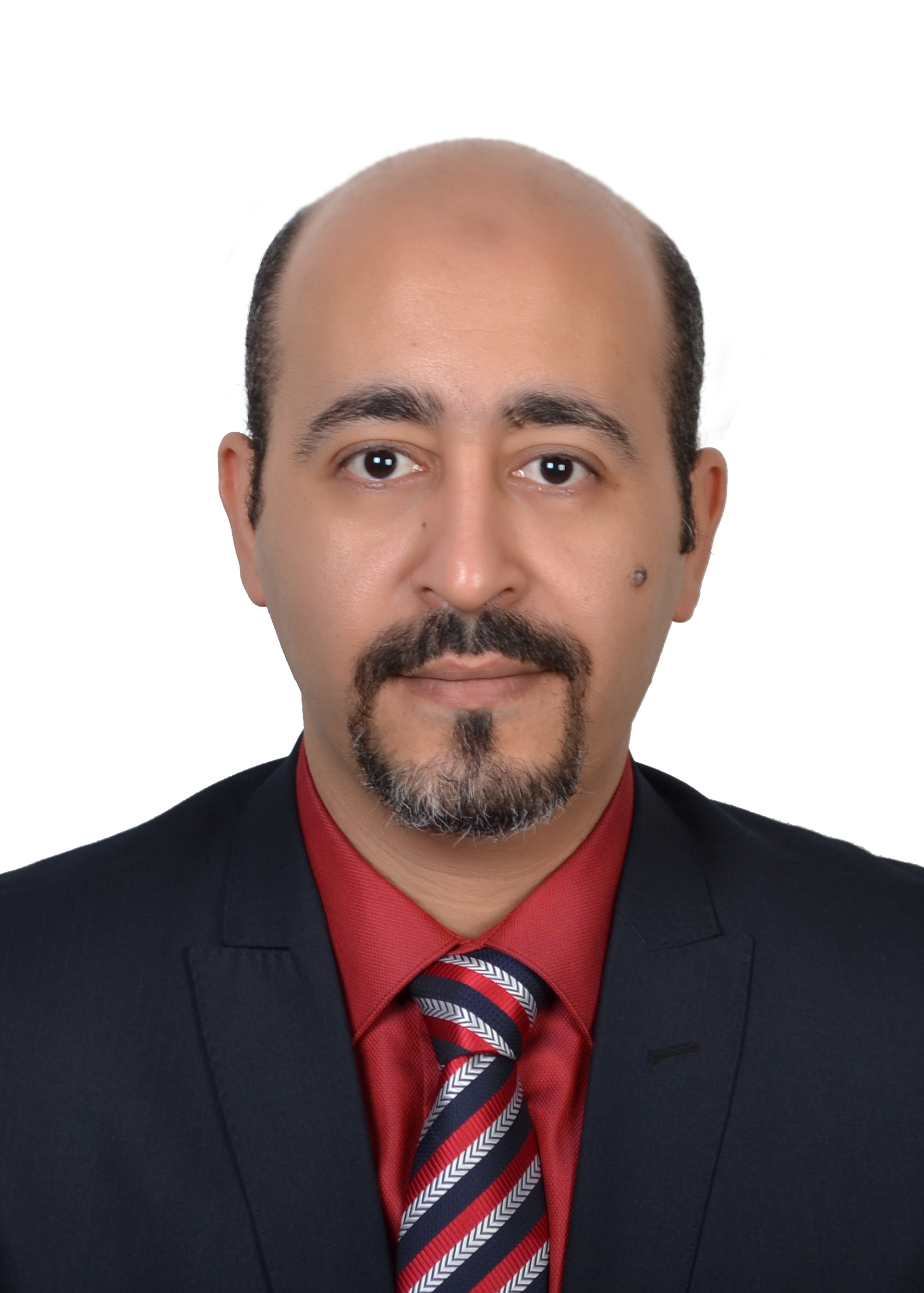 E-mail:elamir77@yahoo.com, elamir77@live.comHomepage:http://www.phymabiotech.net/AcademicBackgroundPh.D. Biological Chemistry; Hiroshima University Japan, 2007 Ph.D. Natural Product Chemistry; El-Mina University Egypt,2005M.S. Natural Product Chemistry; El-Mina University Egypt,2002B.S. Chemistry; El-Mina University,1998ProfessionalExperienceProfessor, Natural Product Chemistry, National Research Center, Egypt2017-till nowAssociate Professor, Natural Product Chemistry, National Research Center, Egypt2012-2017 Researcher, Natural Product Chemistry, National Research Center, Egypt2007-2012Assistant Researcher, Natural Product Chemistry, National Research Center, Egypt 2004-2007 Post-Doctoral Associate, Department of Chemistry; Hiroshima University, Japan; 2003-2007 Master´s Fellowship, Department of Chemistry; El-Minia University, Egypt;1998-2002AwardsNational Research Centre Encouragement Awards 2017.Alexander von Humboldt Foundation (Georg Forster Research Fellowship for Experienced Researchers) 2017.Drug Research Council, Academy of Scientific Research & Technology (Egypt)2016 Texas Tech University Visiting Scientist Scholarship (USA) 2008, 2010,2015Achievement Award for International Publications: National Research Center (Egypt) 2010, 2012 Japan Society for the Promotion of Science Post Doctoral Scholarship2010National Sun Yat-Sen University Visiting Scientist Scholarship (Taiwan)2009Academy of Sciences Developing World's Arab Region Excellent Young Scientist Award2008Publications (Total publ. 79+; H-index 15 with Scopus)Abdelsamed I. Elshamy, Tarik A. Mohamed, Mona M. Marzouk, Taha A. Hussien, Akemi Umeyama, Mohamed Elamir F. Hegazy, Phytochemical constituents and chemosystematic significance of Pulicaria jaubertii E.Gamal-Eldin (Asteraceae). 2018, Accepted in Phytochemistry letter.Tarik A. Mohamed, Mohamed-Elamir F. Hegazy, Abeer A. Abd El Aty, Hazem A. Ghabbour, Mansour S. Alsaid, Abdelaaty A. Shahat, Paul W. Paré, New sesquiterpene lactones from Artemisia sieberi and their antimicrobial activity, Journal of Asian Natural Products Research, 2017, 19(11), pp. 1093-1101.Hegazy MEF, El-Beih AA, Hamed AR, Abd El Aty AA, Mohamed NS and Paré PW.  (2017) 3-Oxo-γ-costic acid fungal-transformation generates eudesmane sesquiterpenes with in vitro tumor-inhibitory activity,Bioorganic & Medicinal Chemistry Letters, 27, 3825-3828Hegazy MEF, Hamed AR, El-Kashoury EA, Shaheen AM, Tawfik WA, Abdel-Sattar E and Paré PW. (2017) Stachaegyptin A-C: neo-Clerodane diterpenes from Stachysaegyptiaca, Phytochemistry letters, 21, 151-156.Abd-Alla, HI, Sweelam, HTM, Mohamed, TA, Gabr, MM, El-Safty, MM, Hegazy, MEF(2017). Efficacy of extracts and iridoid glucosides from Pentaslanceolata on humoral and cell-mediatedimmune response of viral vaccine, Medicinal Chemistry Research, 26,2196-2204.Mohamed, TA, Hegazy, MEF, Abd El Aty, AA, Ghabbour, HA, Alsaid, MS, Shahat, AA, Paré, PW. (2017)Antimicrobial sesquiterpene lactones from Artemisia sieberi, Journal of Asian Natural Products Research, 1093-1101.Aboutabl, EA, Selim, NM, Azzam, SM, Michel, CG, Hegazy, MF, Ali, AM, Hussein, AA (2017)Polyhydroxy sterols isolated from the red sea soft coral Lobophytumcrassumand their cytotoxic activity, Natural Product Communications, 12 (2), pp. 233-235.WAElmasri, R Zhu, W Peng, M Al-Hariri, F Kobeissy, P Tran, AN. Hamood, Hegazy MEF, Paré PW, and Mechref Y(2017) Multitargeted Flavonoid Inhibition of the Pathogenic Bacterium Staphylococcus aureus: A Proteomic Characterization. J. Proteome Res., 16, 2579-2586Hegazy MEF, Elshamy AI, Mohamed TA, Hamed AR., Ibrahim MAA, Ohta Sand Paré PW(2017) Cembrene Diterpenoids with Ether Linkages from Sarcophytonehrenbergi: An Anti-Proliferation and Molecular-Docking Assessment Mar. Drugs 15(6), 192; doi:10.3390/md15060192 (registering DOI)Mokhtara MM, Shaban HM, Hegazy MEF, Ali SS. Evaluating the potential cancer chemopreventive efficacy of two different solvent extracts of Seriphidiumherba-alba in vitro. Bulletin of Faculty of Pharmacy, Cairo University, 55, 2017, 195–20.Abdel-Lateff, A, Al-Abd, AM, Alahdal, AM, Alarif, WM, Ayyad, S-EN, Al-Lihaibi, SS, Hegazy, ME, Al Mohammadi, A, Abdelghany, TM, Abdel-Naim, AB, Moustafa, MAA, Banjer, ZM, Azhar, AS, (2016) Antiproliferative effects of triterpenoidal derivatives, obtained from the marine sponge Siphonochalina sp., on human hepatic and colorectal cancer cells. Zeitschrift fur Naturforschung - Section C Journal of Biosciences, 71 (1-2), pp. 29-35.Mohamed A-EH, Mohamed NS, Hamed AR, Hegazy MEF,(2016) Anti-inflammatory activity of highly oxygenated terpenoids from Achillea biebersteiniiAfan, ZeitschriftfürNaturforschung C, 71, 429-432.Elmasri WA, Yang T, Hegazy MEF, Mechref Y, Paré PW (2016) Iridoid glycoside permethylation enhances chromatographic separation and chemical ionization Rapid, Communications in Mass Spectrometry, 2033-2042Abdel-Razik AF, Nassar MI, Elshamy AI, Kubacy TM, Hegazy MEF, Ibrahim N, Lamer A-CL, Farrag AH (2016) A new cytotoxic ceramide from Heteroxeniaghardaqensis and protective effect of chloroform extract against cadmium toxicity in rats. Arabian Journal of Chemistr, 9, 649-655.Mohamed TA, ElshamyAI, HussienTA, Su JH, SheuJH, HegazyMEF (2016) LobophylinsF-H: three new cembrene diterpenoids from soft coral Lobophytum crissum. Journal of Asian Natural Products Research, 17,  19 (3), 201-207.HamedAR, Hegazy MEF, M Higgins, TA Mohamed, NS Abdel-Azim (2016) Potency of extracts from selected Egyptian plants as inducers of the Nrf2-dependent chemopreventive enzyme NQO1., Journal of natural medicines, 70, 683-688.Marzouk MM; Mohamed TA; Elkhateeb A; El-Toumy SA.; Hegazy MEF (2016) Phenolics from Tanacetumsinaicum (Fresen.) Delile ex Bremer & Humphries (Asteraceae)  Biochemical Systematics and Ecology 65, 143-146. Farag MA; Porzel A; Al-Hammady MA; Hegazy MEF; Meyer A; Mohamed TA; Westphal H; Wessjohann LA (2016) Soft Corals Biodiversity in the Egyptian Red Sea: A Comparative MS and NMR Metabolomics Approach of Wild and Aquarium Grown Species. Journal of Proteome Research, 15, 1274-1287.Elshamy, A.I., Nassar, M.I., Mohamed, T.A., Hegazy M.E.F (2016) Chemical and biological profile of Cespitularia species: A mini review. Journal of Advanced Research, 7, 209-224.Al-Hammady, M.A.M., Elbeih, A.A., Abd El Aty, A.A., Elshamy, A.I., Elkhateeb, A., Hegazy, M.-E.F. (2016) Microbial transformation and HPLC quantitative analysis of sarcophine extracted from five Egyptian Red Sea soft corals Sarcophyton sp. Research Journal of Pharmaceutical, Biological and Chemical Sciences, 7: 210-215.Hegazy MEF; Mohamed TA; Elshamy AI; Al-Hammady MA; Ohta S; Pare PW (2016) Casbane Diterpenes from Red Sea Coral Sinulariapolydactyla. Molecules (Basel, Switzerland) 21, 308.Elmasri WA, Hegazy MEF, Mechref Y, Paré PW (2016) Structure-antioxidant and anti-tumoractivity of Teucrium poliumphytochemicals.Phytochemistry Letters15:81-87.Hegazy MEF, Ibrahim AY, Mohamed TA, Shahat AA, El Halawany AM, Abdel-Azim NS, Alsaid MS, Paré PW (2016) Sesquiterpene lactones from Cynaracornigera: acetyl cholinesterase inhibition and in silico ligand docking. Planta Medica82:138-146.Hegazy MEF, Mohamed TA, Elshamy AI, Hassanien AA, Abdel-Azim NS, Shreadah, MA, Abdelgawad II, Elkady EM, Pare´ PW (2016) A new steroid from the Red Sea soft coralLobophytumlobophytum.  Natural Product Research 30:340-344.Hegazy MEF, Gamal-Eldeen AM, Mohamed TA, Alhammady MA, Hassanien AA, Shreadah MA, Abdelgawad II, Elkady EM, Paré PW (2015) New cytotoxic constituents from the Red Sea soft coral Nephtheasp. Natural Product Research 30: 1266-1272.Hegazy MEF, Hamed AR, Mohamed TA, Debbab A, Nakamura S, Matsuda H, Paré PW (2015) Anti-inflammatory sesquiterpenes from the medicinal herb Tanacetumsinaicum. RSC Advances 5:44895-44901.Hegazy MEF, Mohamed TA, Alhammady MA, Shaheen AM, Reda EH, Elshamy AI, Aziz M, Paré PW (2015) Molecular architecture and biomedical leads of terpenes from Red Sea marine invertebrates. Marine Drugs 13:3154-3181.Hegazy MEF, Nakamura S, Tawfik WF, Azim NSA, Abdel-Lateff A, Matsuda H, Paré PW (2015) Rare hydroperoxyl guaianolide sesquiterpenes from Pulicaria undulate. Phytochemistry Letters117-181.Elmasri WA, Hegazy MEF, Mechref Y, Paré PW (2015) Cytotoxic saponin poliusaposidefromTeucrium polium. RSC Advances 5:27126-27133.Abdel-Rahman RF, Alqasoumi SI, El-Desoky AH, Soliman GA, Paré PW, Hegazy MEF (2015) Evaluation of the anti-inflammatory, analgesic and anti-ulcerogenic potentials of Achillea fragrantissima. SA Journal of Botany 98:122–127.Elmasri WA, Yang T, Tran P, Hegazy MEF, Hamood AN, Mechref Y, Paré PW (2015)  Teucriumpoliumphenylethanol and iridoid glycoside characterization and flavonoid inhibition of biofilm-forming Staphylococcus aureus. J. Natural Products 78:2-9.Hegazy MEF, Tawfik WA, Hassan EM, Mohamed TA, Albar HA, Debbab A (2015) Sesquiterpene acid derivatives from Tarchonanthuscamphoratus. Research J. Pharmaceutical, Biological & Chemical Sciences 6:659-663.Hegazy MEF, Mohamed TA, El-Shamy AESI, Mohamed AEHH, Mahalel UA, et al., (2015) Microbial biotransformation as a tool for drug development based on natural products from mevalonic acid pathway: a review. J. Advanced Research 6:17-33.Hegazy MEF, Moustfa AY, Mohamed AEHH, Alhammady MA, Elbehairi SEI, Ohta S, Paré  PW (2014) New cytotoxic halogenated sesquiterpenes from the Egyptian Sea hare, Aplysiaoculifera. Tetrahedron Letters 55:1711-1714.Elkhateeb A, El-Beih AA, Eldeen AMG, Alhammady MA, Ohta S, Paré PW, Hegazy MEF (2014) New Terpenes from the Egyptian Soft Coral Sarcophytonehrenbergi. Marine Drugs 12: 1977-1986.Elmasri WA, Hegazy MEF, Aziz M, Koksal E, Amor W, Mechref Y, Hamood A, Cordes DB, Paré PW (2014) Biofilm Blocking Sesquiterpenes from Teucrium polium. Phytochemistry103: 107-113.Hegazy MEF, Matsuda H, Nakamura S, Hussein TA, Yoshikawa M, Paré PW (2014) Chemical constituents and their antibacterial and antifungal activity from the Egyptian herbal medicine Chiliadenusmontanus.  Phytochemistry103:154-161.Hegazy MEF, Mohamed TA, Abdel-Latif FF, Alsaid MS, Shahat AA, Paré PW (2013) Trochelioid A and B, new cembranoid diterpenes from the Red Sea soft coral Sarcophytontrocheliophorum. Phytochemistry Letters 6:383-386.Aboutabl ESA, Azzam SM, Michel CG, Selim NM, Hegazy MEF, Ali AHAM, Hussein AA (2013) Bioactive terpenoids from the Red Sea soft coral Sinulariapolydactyla. Natural Product Research 27:2224-2226.Mahmoud AA, Al-Shihry SS, Hegazy MEF (2012) A new epimeric sesquiterpene lactone  fromAchillea ligustica. Records of Natural Products 6:21-27.Hegazy MEF, Eldeen AMG, Shahat AA, Abdel-Latif FF, Mohamed TA, Whittlesey BR, Paré PW (2012) Bioactive hydroperoxyl cembranoids from the Red Sea soft coral Sarcophytonglaucum. Marine Drugs 10:209-222.Hegazy MEF, Matsuda H, Nakamura S, Yabe M, Matsumoto T, Yoshikawa M (2012) Sesquiterpenoids from Pulicariaundulatainhibit nitric oxide production in RAW264.7 macrophage cells. Chem. Pharm. Bull. 60:1-8.KueteV,Wiench B, Hegazy MEF, Mohamed TA, Fankam AG, Shahat AA, Efferth T (2012) Antibacterial activity and cytotoxicity of selected Egyptian  medicinal  plants.  Planta  medica78:193-199.Hegazy MEF, Gamal-Eldeen AM, Mohamed AEHH, Paré PW (2012) Inhibition of aromatase activity in MCF-7 breast cancer cells by some biotransformed steroidal products of cultured Marchantiapolymorpha. Cell Biochemistry Biophysics 63:85-96.Zellagui A, Gherraf N, Hegazy MEF, Akkal S, Rhouati S, Dendougui H, Ahmed AA (2012) Phytochemical investigation and antimicrobial activity of crude extract of the roots of Ferulavesceritensis. Chemistry of Natural Compounds 48:891-892.Mohamed AH, Hegazy MEF, Moustafa MFM, El-Sayed MA, Abdel-Farid IB, Esmail AM, Abdelrazik MH, Mohamed NS, Nenaah G, Mohamed TA, Shahat AA, Karchesy J, Matsuda H, Paré PW (2012) Euphorbia helioscopia: chemical constituents and biological activities, International J. Phytopharmacology  3:78-90.Hegazy MEF, Mohamed AEHH, El-Halawany AM, Djemgou PC, Shahat AA, Paré PW (2011) Estrogenic activity of chemical constituents from Tephrosia candida. J. Natural Products 74: 937–942.Hegazy MEF, Su JS, Sung PJ, Sheu JH (2011) Cembranoids with 3,14-ether linkage and a secocembrane with bistetrahydrofuran from the Dongsha Atoll soft coral Lobophytumsp. Marine Drugs 9:1243-1253.Hegazy MEF, El-Beih AA, Moustafa AY, Hamdy AA, Alhammady MA, Selim RM, Abdel- Rehim M, Paré PW (2011) Cytotoxic cembranoids from the Red Sea soft coral Sarcophytonglaucum. Natural Product Com. 6:1809-1812.Zellagui A, Gherraf N, Hegazy MEF, Mohamed AEHH, Mohamed TA, Touil A, Shahat AA, Rhouati S (2011) Chemical constituents of Algerian Foeniculum vulgare aerial parts and evaluation of antimicrobial activity. J. Chilean Chemical Soc. 56:759-763.Djemgou PC, Gatsing D, Hegazy MEF, Mohamed AEHH, Ngandeu F, Tane P, Ngadjui BT, Laatsch H (2010) Turrealabdane, turreanone and an antisalmonellal agent from Turraeanthus africanus. Planta medica75:1-7.Hegazy MEF, Mohamed AEHH, Aoki N, Ikeuchi T, Ohta E, Ohta S (2010) Bioactive jatrophane diterpenes from Euphorbia guyoniana. Phytochemistry71:249-253.Gamal-Eldeen AM, Hegazy  MEF(2010) A crystal lapiferin derived from Ferulavesceritensisinduces apoptosis pathway in MCF-7 breast cancer cells. Natural Products Res. 24:246–257.Mohamed AEHH, El-Sayed MA, Hegazy MEF, Helaly SA, Esmail AM, Mohamed MS (2010) Chemical constituents and biological activities of Artemisia herbalba. Records Natural Products 1:1-25.El-Razek MHA, Hegazy MEF, Mohamed AEHH (2010) Crystal and molecular structure of lancerodiol-p-hydroxybenzoate. Pharmacognosy Research 2:69-71.Khalafalah AK, Yousef AH, Esmail AM, Abdelrazik MH, Hegazy MEF, Mohamed AEHH (2010) Chemical constituents of Tephrosiapurpurea. Pharmacognosy Research 2:72-75.Gherraf N, Zellagui A, Mohamed NS, Hussien TA, Mohamed TA, Hegazy MEF, Rhouati S, Moustafa MFM, El-Sayed MA, Mohamed AEHH (2010) Triterpenes from Euphorbia rigida. Pharmacognosy Research 2:159-162.Djemgou PC, Hussien TA, Hegazy MEF, Dieudonne N, Pierre T, Bonaventure N C-Glucoside xanthone from stem bark extract of Bersama engleriana. Pharmacognosy Research 2:229-232.Haridy MSA, Hegazy MEF, Mohamed AEHH, Paré PW, Hirata T (2010) Biotransformation of progesterone by cultured cells of Marchantiapolymorpha. ZeitschriftfuerNaturforschung C – J. Biosci. 65c:599-602.Khalafallah AK, Mohamed AEHH, Yousof AH, Hussien TA, Hegazy MEF, Ohta S (2009) Damarane triterpene from Cleome arabica. Pharmacognosy Research 1:162-165.Djemgou PC, Ngandeu F, Hegazy MEF, Nkanwen ER, Neguim G, Chosson E, Seguin E, Verité P, Tane P (2009) GC-MS analysis of terpenes from Ficus mucus. Pharmacognosy Res 1:197-201.Mahmoud AA, Al-Shihry SS, Hegazy MEF (2009) Biological activity of phloroglucinol glucoside derivative from Conyzaaegyptiaca. ZeitschriftfuerNaturforschung C – J. Biosci. 64c: 513-517.Hegazy MEF, El-Razek MHA, Nagashima F, Asakawa Y, Paré PW (2009) Rare prenylated flavonoids from Tephrosiapurpurea. Phytochemistry70:1474-1477.El-Sayed MA, Mohamed AEHH, Hassan MK, Hegazy MEF, Hossain SJ, Sheded MG, Ohta S (2009) Cytotoxicity of 3-O-(-D-glucopyranosyl) etioline, a steroidal alkaloid from the two leaf night shade, Solanum diphyllumL. recently recorded in Egypt. Zeitschriftfuer. NaturforschungC– J. Biosci. 64c: 644 –649.Hegazy MEF, Mohamed AEHH, El-Sayed MA, Ohta S (2008) New chlorine-containing sesquiterpene lactone from Achillea ligustica, ZeitschriftfuerNaturforschung B 63b: 105 –107.Hegazy MEF, Hirata T, Mohamed AEHH, El-Razek MHA, Hassan NM, Mahmoud AA (2008) Biotransformation of ketoisophorone by cultured plant cells, ZeitschriftfuerNaturforschung C – J. Biosci. 63c:403-408.Hegazy MEF, Abdel-Lateff A, Gamal-Eldeen AM, Turky F, Hirata T, Paré PW, Karchesy J, Kamel MS, Ahmed AA (2008) Anti-inflammatory activity of new guaiane acid derivatives from Achillea coarctat, Natural Product Com. 3: 851 –856.Hegazy MEF, Ohta S, Abdel-Latif FF, Albadry HA, Ohta E, Paré PW, Hirata T (2008) Cyclooxygenase (COX)-1 and -2 inhibitory labdane diterpenes from Crassocephalummannii. J. Natural Products 71:1070-1073.Laid M, Hegazy MEF, Ahmed AA, Ali K, Belkacemi D, Ohta S (2008) Sesquiterpene lactones from Artemisia herba-alba, Phytochemistry Letters 1:85-88.Hegazy MEF, Aly AA, Ahmed AA, Pierre DC, Tane P, Ahmed MM (2008) A new 14,15-dinor- labdane terpene glucoside from Crassocephalummannii. Natural Product Com. 3: 869 –872.Ahmed AA, Hegazy MEF, Zellagui A, Rhouati S, Mohamed TA, Abdella MA, Hirata T (2007) Ferulsinaic acid, a sesquiterpene coumarin with a rare carbon skeleton and other sesquiterpene coumarins from two Ferulaspecies. Phytochemistry68:680-686.Aly AA, Ahmed EK, El-Mokadem KM, Hegazy MEF (2007) Update survey on aroyl substituted thioureas and their applications.  J. Sulfur Chemistry 28:73-93.Abdel-Sattar E, Ahmed AA, Hegazy MEF, Farag MA, Al-Yahy MAA (2007) Acylated pregnane glycosides from Carallumarusseliana. Phytochemistry68:1459-1463.Ahmed AA, Mohamed AEHH, El-Razek MHA, Hegazy MEF (2007) Ferulol and epi- samarcandin, two new sesquiterpene coumarins from FerulaSinaica. Natural Product Com. 2: 521-524.Hegazy MEF, Moahmed AEH, El-Razek MHA, Hammouda FM, Hassan NM, Mahalel UA, Mahmoud AA, Karchesy J, Hirata T, Ahmed AA (2007) Genus Chrysothamnus: a source of bioactive compounds and phytopharmaceuticals, Natural Products Com. 2:951-957.Hegazy MEF, Kuwata C, Matsushima A, Ahmed AA, Hirata T (2006) Biotransformation of sesquiterpenoids having ,-unsaturated carbonyl groups with cultured plant cells of Marchantiapolymorpha, J. Molecular Catalysis B: Enzymatic 39:13-17.Hegazy MEF, Shishido K, Hirata T (2006) Asymmetric hydrogenation of C-C double bond of 1- and 1,2-methylated maleimides with cultured plant cells of Marchantiapolymorpha. Tetrahedron Assay 17:1859-1862.Ahmed AA, Hegazy MEF, Hassan NM, Wojcinska M, Karchesy J, Paré PW, Mabry TJ (2006) Constituents of Chrysothamnusviscidiflorus, Phytochemistry67:1547-1553.Ahmed AA, Hassan HE, Hegazy MEF, Tzakou O, Couladis M, Abdella MA, Mohamed AH (2006) Argolic acid A and B, two new cyclopentanomonoterpenes diol from Nepeta argolica. Natural Product Com. 1:523-526.Ahmed AA, Mohamed HEH, Mohamed AEHH, Hegazy MEF, AbdellatifFF  (2006) Constituents and identification of terpenes from Cleome droserifolia. El-Minia Science Bulletin 17:17-28.Hirata T, Takarada A, Hegazy MEF, Sato Y, Matsushima A, Kondo Y, Matsuki A, Hamada H (2005) Hydrogenation of the C-C double bond of maleimides with cultured plant cells. J. Molecular Catalysis B: Enzymatic 32:131-134.Wollenweber E, Dorr M, Dorsam M, Hassan AHamed, Ahmed AA, Hegazy MEF Zeller KP (2003) Flavonoids and terpenoids from the resinous exudates of Madiaspecies (Asteraceae, Helenieae).  ZeitschriftfuerNaturforschung, C: J. Biosci. 58:153-160.Ahmed AA, Mahmoud AA, Hegazy MEF, Paré PW, Karchesy J (2002) Terpenoid constituents  ofAstersubspicatusandA. ageratoides. Pharmazie57:567-569.BooksTarik A. Mohamed, Mohamed Elamir  Hegazy, Abdelaaty  Shahat.  Bioactive constituents from Egyptian Marine Soft Corals. www.amazon.com 2014.Abdelsamed I. Elshamy, Tarik A. Mohamed, Mohamed Elamir  F. Hegazy, Caffeic Acid: Sources, Potential Uses and Health Benefits. chapter one " Caffeic Acid : Chemistry and natural recourses, 2016.Faiza Hammouda, Nahla Abdel-Azim and Khaled Shams, Tarik A. Mohamed, Green Technologies for Extraction of Egyptian Medicinal Plants, www.amazon.com 2016.Faiza Hammouda, Haidar Ghaleb, Nahla Abdel-Azim, Tarik A. Mohamed, Development of a Natural Product against HCV Infection in Egypt, www.amazon.com 2016.Egyptian Encyclopedia of Wild Medicinal Plants, Vol. 1, Dar El kotub, 2017.ConferencesHegazy MEF, Matsuda H, Nakamura S, Yoshikawa M, Paré PW (2013) Two Egyptian herbal medicines, TanacetumsinaicumandPulicariaundulatawith nitric oxide production inhibitory effects. 61stInternational Congress Medicinal Plants & Natural Product Res.; Münster,Germany.Hegazy MEF (2013) Re-evaluation for Egyptian medicinal plants and marine organisms, Egyptian Chemical Society Workshop; Sohag,Egypt.Hegazy MEF, Matsuda H, Nakamura S, Yabe M, Matsumoto T, Yoshikawa M (2011) Sesquiterpenoids from Pulicariaundulatainhibit nitric oxide production in macrophage cells. 8thInternational Medicinal Chemistry Symposium: Frontier in Medicinal Science; Tokyo,Japan.Hegazy MEF, El-Razek MHA, Nagashima F, Asakawa Y, Paré PW (2009) Rare prenylated flavonoids from Tephrosiapurpurea. Egyptian Second International Conference in Chemistry; Hurghada,Egypt.Hegazy MEF, Kuwata C, Sato Y, Otsuka M, Matsushima A, Shishido K Hirata T (2006) Biotransformation of natural products having , -unsaturated carbonyl group with cultured plant cells. 25thIUPAC Conference; Kyoto,Japan.Hegazy MEF, Kuwata C, Sato Y, Otsuka M, Matsushima A, Hirata T (2006) Biotransformation of 4-oxoisophorone by cultured cells of Marchantiapolymorpha, 9thSymposium on Biocatalytic Chemistry; Otsu,JapanHegazy MEF, Kuwata C, Sato Y, Otsuka M, Matsushima A, Shishido K, Hirata T (2006) Biotransformation of Enons Using Plant Cultured Cells. 48thSymposium on the Chemistry of Natural Products; Sendai,Japan.Hegazy MEF, Kuwata C, Sato Y, Otsuka M, Matsushima A, Shishido K, Hirata T (2005) Asymmetric hydrogenation of C=C double bonds of Maleimides by cultured plant cells.  Chemical Society of Japan 85thSpring Conference; Yokohama,Japan.Hegazy MEF, Kuwata C, Sato Y, Otsuka M, Matsushima A, Ahmed AA, Hirata T (2005) Biotransformation of sesquiterpenoids having ,-unsaturated carbonyl groups with cultured plant cells of Marchantiapolymorpha, 7thInternational Symposium on Biocatalysis and Biotransformation; Delft,Netherlands.ProfessionalMembershipEgyptian ChemicalSocietyAcademy of Scientific Research & Technology, Egypt Society for Medicinal Plant and Natural ProductResearch, Germany Arab Society for MedicalResearch, EgyptArab Society for Medical plant Research, EgyptPrevious ProjectsNaturally Cancer Chemo-preventive Agents from Marine Soft Corals: Isolation, Identification and Production using Biotransformation in Cultured Cells (PI); Science & Technology Development Fund(Egypt).Development of Natural Products for Treatment or/and Control of Hepatitis C Virus Infection; Industrial Modernization Center, Science & Technology Development Fund(Egypt).Development of a Natural Product as Potential Sources of Lead Compounds for Fatty Liver; Science & Technology Development Fund(Egypt).Economically and Environmentally Innovative Techniques for Extraction and Isolation of Medicinal Plants; Science & Technology Development Fund(Egypt).The Egyptian Encyclopedia of the Wild Medicinal Plants, Science & Technology Development Fund(Egypt).Cultivation, post-Harvest processing and marketing support of Egyptian medicinal plants;Science & Technology Development Fund(Egypt).perfecting inventory, utilization and development of wild plants in south eastern region of EgyptScience & Technology Development Fund(Egypt).Sinai Wild Plants: A Forthcoming Nominee to be deeply examined to Improve Chemotherapy via Multi-Drug Resistant Inhibition and Enhance Cancer Prevention; National research centre, Egypt.Current Graduate Student Supervision (Total7)Master´s of Science: Shaheen A, Reda E, Elsehemy M, SalahM Doctorate Candidates:  Elbadry H, Ahmed M, KamalS